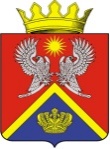 АДМИНИСТРАЦИЯ СУРОВИКИНСКОГО МУНИЦИПАЛЬНОГО РАЙОНА ВОЛГОГРАДСКОЙ ОБЛАСТИПРОЕКТ ПОСТАНОВЛЕНИЯот _____________                               № _____О внесении изменений в административный регламент предоставления государственной услуги «Принятие решения о назначении опекунамиили попечителями граждан, выразивших желаниестать опекунами или попечителями малолетних,несовершеннолетних граждан либо принять детей,оставшихся без попечения родителей, в семью навоспитание в иных установленных семейнымзаконодательством Российской Федерации формах», утвержденный постановлением администрации Суровикинского муниципального районаВолгоградской области от 28.12.2020 № 960В соответствии с приказом комитета социальной защиты населения Волгоградской области от 30.12.2020 № 2936 «О внесении изменений в приказ комитета социальной защиты населения Волгоградской области от 29 июля 2020 г. № 1596 «Об утверждении типового административного регламента предоставления государственной услуги «Принятие решения о назначении опекунами или попечителями граждан, выразивших желание стать опекунами или попечителями малолетних, несовершеннолетних граждан либо принять детей, оставшихся без попечения родителей, в семью на воспитание в иных установленных семейным законодательством Российской Федерации формах», руководствуясь Уставом Суровикинского муниципального района Волгоградской области, администрация Суровикинского муниципального района Волгоградской области постановляет:	1.Внести в административный регламент предоставления государственной услуги «Принятие решения о назначении опекунами или попечителями граждан, выразивших желание стать опекунами или попечителями малолетних, несовершеннолетних граждан либо принять детей, оставшихся без попечения родителей, в семью на воспитание в иных установленных семейным законодательством Российской Федерации формах», утвержденный постановлением администрации Суровикинского муниципального района Волгоградской области от 28.12.2020 № 960 «Об утверждении административного регламента предоставления государственной услуги «Принятие решения о назначении опекунами или попечителями граждан, выразивших желание стать опекунами или попечителями малолетних, несовершеннолетних граждан либо принять детей, оставшихся без попечения родителей, в семью на воспитание в иных установленных семейным законодательством Российской Федерации формах», следующие изменения:	1.1. Абзац второй пункта 2.4 слова «10 календарных дней» заменить словами «11 рабочих дней».	1.2. Подпункты 2.6.1, 2.6.2 пункта 2.6 изложить в следующей редакции:	«2.6.1. Для принятия решения о предоставлении государственной услуги заявитель самостоятельно представляет следующие документы:	1) заявление о назначении опекуном (далее-заявление) по форме, установленной приказом Министерства просвещения Российской Федерации от 10.01.2019 № 4 «О реализации отдельных вопросов осуществления опеки и попечительства в отношении несовершеннолетних граждан», в котором указываются: фамилия, имя, отчество (при наличии) заявителя;           сведения о документах, удостоверяющих личность заявителя;           сведения о гражданах, зарегистрированных по месту жительства заявителя;	сведения, подтверждающие отсутствие у заявителя обстоятельств, указанных в абзацах третьем и четвертом пункта 1 статьи 146 Семейного кодекса Российской Федерации;	сведения о получаемой заявителем пенсии, ее виде и размере (для лиц, основным источником доходов которых являются страховое обеспечение по обязательному пенсионному страхованию или иные пенсионные выплаты).	Заявитель подтверждает своей подписью с проставлением даты подачи заявления указанные в ней сведения, а также осведомленность об ответственности за представление недостоверной либо искаженной информации в соответствии с законодательством Российской Федерации.	2) автобиография заявителя;	3) заключение о результатах медицинского освидетельствования заявителя, оформленное в порядке, установленном приказом Министерства здравоохранения Российской Федерации от 18.06.2014 г. № 290н;	4) копия свидетельства о браке, выданного компетентными органами иностранного государства, и его нотариально удостоверенный перевод на русский язык (если заявитель состоит в браке, заключенном на территории иностранного государства);5) письменное согласие совершеннолетних членов семьи заявителя с учетом мнения детей, достигших 10-летнего возраста, проживающих совместно с ним, на прием ребенка (детей) в семью.У ребенка, нуждающегося в установлении над ним опеки или попечительства, может быть один или в исключительных случаях несколько опекунов. В случае назначения ему нескольких опекунов указанные граждане, в частности супруги, подают заявление совместно.Документ, указанный в абзаце десятом настоящего пункта, действителен в течение 6 месяцев со дня выдачи.2.6.1.1. Заявитель, имеющий заключение о возможности гражданина принять на воспитание в свою семью ребенка, оставшегося без попечения родителей, выданное в порядке, установленном Правилами подбора, учета и подготовки граждан, выразивших желание стать опекунами или попечителями несовершеннолетних граждан либо принять детей, оставшихся без попечения родителей, в семью на воспитание в иных установленных семейным законодательством Российской Федерации формах, утвержденными постановлением Правительства Российской Федерации от 18 мая 2009 г. № 423, для решения вопроса о назначении его опекуном представляет в орган опеки и попечительства заявление.2.6.1.2. Заявитель, имеющий заключение о возможности быть усыновителем, выданное в порядке, установленном Правилами передачи детей на усыновление (удочерение) и осуществления контроля за условиями их жизни и воспитания в семьях усыновителей на территории Российской Федерации, утвержденными постановлением Правительства Российской Федерации от 29 марта 2000 г. № 275, в случае отсутствия у него обстоятельств, указанных в пункте 1 статьи 127 Семейного кодекса Российской Федерации, для решения вопроса о назначении его опекуном представляет в орган опеки и попечительства заявление и письменное согласие совершеннолетних членов семьи заявителя с учетом мнения детей, достигших 10-летнего возраста, проживающих совместно с заявителем, на прием ребенка (детей) в семью.2.6.2. Уполномоченный орган в рамках межведомственного информационного взаимодействия запрашивает подтверждение следующих данных, указанных в заявлении:сведения, подтверждающие отсутствие у заявителя судимости за преступления, перечисленные в статье 146 Семейного кодекса Российской Федерации;сведения о получаемой пенсии, ее виде и размере (для лиц, основным источником доходов которых являются страховое обеспечение по обязательному пенсионному страхованию или иные пенсионные выплаты);сведения о гражданах, зарегистрированных по месту жительства гражданина, выразившего желание стать опекуном.Для предоставления государственной услуги уполномоченный орган запрашивает посредством межведомственного информационного взаимодействия:справку с места работы заявителя с указанием должности и размера средней заработной платы за последние 12 месяцев и (или) иной документ, подтверждающий доход указанного лица, или справка с места работы супруга (супруги) заявителя с указанием должности и размера средней заработной платы за последние 12 месяцев и (или) иной документ, подтверждающий доход супруга (супруги) заявителя;копию свидетельства о браке (если заявитель состоит в браке);копию свидетельства о прохождении подготовки лиц, желающих принять на воспитание в свою семью ребенка, оставшегося без попечения родителей, на территории Российской Федерации в порядке, установленном пунктом 6 статьи 127 Семейного кодекса Российской Федерации (за исключением близких родственников ребенка, а также лиц, которые являются или являлись усыновителями и в отношении которых усыновление не было отменено, и лиц, которые являются или являлись опекунами (попечителями) детей и которые не были отстранены от исполнения возложенных на них обязанностей);копию заключения о возможности гражданина принять на воспитание в свою семью ребенка, оставшегося без попечения родителей;копию заключения о возможности быть усыновителем.Документ, указанный в абзаце шестом настоящего пункта, действителен в течение года со дня выдачи.В случае если сведения, указанные гражданами в заявлении, о гражданах, зарегистрированных по месту жительства заявителя, и (или) сведения, подтверждающие отсутствие у заявителя судимости за преступления, перечисленные в статье 146 Семейного кодекса Российской Федерации, были подтверждены более года назад, орган опеки и попечительства по месту жительства (нахождения) ребенка (детей) повторно запрашивает у соответствующих уполномоченных органов подтверждение таких сведений.Документы, предусмотренные в настоящем подпункте, не представленные заявителем по собственной инициативе и не имеющиеся в распоряжении уполномоченного органа, запрашиваются в рамках межведомственного информационного взаимодействия.Межведомственное информационное взаимодействие в рамках предоставления государственной услуги осуществляется в соответствии с требованиями Федерального закона от 27 июля 2010 г. № 210-ФЗ «Об организации предоставления государственных и муниципальных услуг» (далее - Федеральный закон № 210-ФЗ).»	2.Настоящее постановление разместить на официальном сайте администрации Суровикинского муниципального района Волгоградской области в информационно-телекоммуникационной сети «Интернет».3.Настоящее постановление вступает в силу после его обнародования путем размещения на информационном стенде в здании администрации Суровикинского муниципального района Волгоградской области, расположенном по адресу: Волгоградская область, г. Суровикино, ул. Ленина, 64.Глава Суровикинскогомуниципального района                                                                  Р.А. Слива